UAS PTIMATERI: HTMLKERJAKAN:1. Buat halaman web dengan HTML dengan ketentuan sebagai berikut: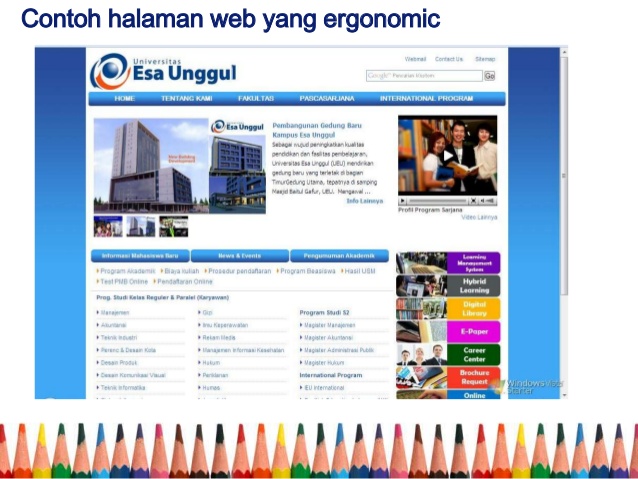 - masukkan nim dan nama pada halaman depan- kerjakan seperti contoh halaman web yang ada di atas- buat tamp[ilan semenarik mungkinBoleh menggunakan file pribadi- dikerjakan mulai jam 09.00-10.00- simpan di map anda masing-masing- JANGAN MATIKAN KOMPUTER SEBELUM DINILAI.-------------------SELAMAT MENGERJAKAN--------------------------------- 